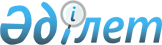 Об утверждении государственного образовательного заказа на дошкольное воспитание и обучение, размера подушевого финансирования и родительской платы на 2016 год в Иртышском районеПостановление акимата Иртышского района Павлодарской области от 2 марта 2016 года № 45/1. Зарегистрировано Департаментом юстиции Павлодарской области 14 марта 2016 года № 4982      В соответствии с пунктом 2 статьи 31 Закона Республики Казахстан от 23 января 2001 года "О местном государственном управлении и самоуправлении в Республике Казахстан", подпунктом 8-1) пункта 4 статьи 6 Закона Республики Казахстан от 27 июля 2007 года "Об образовании", акимат Иртышского района ПОСТАНОВЛЯЕТ:

      1. Утвердить государственный образовательный заказ на дошкольное воспитание и обучение, размер подушевого финансирования и родительской платы на 2016 год в Иртышском районе согласно приложению к настоящему постановлению.

      2. Контроль за выполнением настоящего постановления возложить на курирующего заместителя акима района.

      3. Настоящее постановление вводится в действие по истечении десяти календарных дней после дня его первого официального опубликования.

 Государственный образовательный заказ
на дошкольное воспитание и обучение, размер подушевого
финансирования и родительской платы на 2016 год в Иртышском районе
					© 2012. РГП на ПХВ «Институт законодательства и правовой информации Республики Казахстан» Министерства юстиции Республики Казахстан
				
      Аким района

В. Дубовицкий
Приложение
к постановлению акимата
Иртышского района от 2 марта
2016 года № 45/1№

Наименование организаций дошкольного воспитания и обучения

Количество воспитанников организаций дошкольного воспитания и обучения

Средняя стоимость расходов на одного воспитанника в месяц не менее (в тенге)

Размер подушевого финансирования дошкольных организаций (в тенге)

Размер родительской платы в дошкольных организациях образования в месяц (в тенге)

1

2

3

4

5

6

1

Коммунальное государственное казенное предприятие "Детский сад № 1" отдела образования Иртышского района, акимата Иртышского района

75 (местный бюджет)

24819

18519

С 2 до 7 лет - 6300

2

Коммунальное государственное казенное предприятие "Детский сад № 2" отдела образования Иртышского района, акимата Иртышского района

100 (местный бюджет)

33706

27406

С 2 до 7 лет - 6300

3

Государственное казенное коммунальное предприятие "Детский сад "Жулдыз" отдела образования Иртышского района, акимата Иртышского района

75 (местный бюджет)

31844

26844

с 2 лет до 7 лет - 5000

4

Государственное казенное коммунальное предприятие "Детский сад "Айголек" отдела образования Иртышского района, акимата Иртышского района

50 (местный бюджет)

24250

19000

с 2 лет до 7 лет - 5250

5

Товарищество с ограниченной ответственностью "Детский сад "Раиса"

120 (республиканский бюджет)

28668

22368

с 1 года до 7 лет - 6300

6

Государственное учреждение "Иртышская средняя общеобразовательная школа № 1" (мини-центр)

36 (республиканский бюджет)

26759

21259

с 3 лет до 6 лет - 5500

7

Государственное учреждение "Агашорынская средняя общеобразовательная школа" (мини-центр)

31 из них: 

15 (республиканский бюджет)

16 (местный бюджет)

24466

24615

20466

20615

с 2 до 6 лет - 4000

8

Государственное учреждение "Каракудукская средняя общеобразовательная школа" (мини-центр)

18 (местный бюджет)

22653

18653

с 2 до 6 лет - 4000

9

Государственное учреждение "Кызылкакская средняя общеобразовательная школа" (мини-центр)

14 (местный бюджет)

35018

30018

с 2 до 6 лет - 5000

10

Государственное учреждение "Косагашская средняя общеобразовательная школа" (мини-центр)

26 из них:

11 (республиканский бюджет) 

15 (местный бюджет)

9398

24295

5098

19995

с 2 до 6 лет - 4300

11

Государственное учреждение "Коскольская средняя общеобразовательная школа" (мини-центр)

21 (местный бюджет)

18952

14952

с 2 до 6 лет - 4000

12

Государственное учреждение "Панфиловская средняя общеобразовательная школа" (мини-центр)

38 (республиканский бюджет

17828

12328

с 2 до 6 лет - 5500

13

Государственное учреждение "Узынсуская средняя общеобразовательная школа" (мини-центр)

25 (местный бюджет)

17467

11967

с 2 до 6 лет - 5500

14

Государственное учреждение "Ленинская средняя общеобразовательная школа" (мини-центр)

14 (местный бюджет)

27137

23137

с 2 до 6 лет - 4000

15

Государственное учреждение "Луговская средняя общеобразовательная школа" (мини-центр)

18 (местный бюджет)

22415

17615

с 2 до 6 лет - 4800

16

Государственное учреждение "Амангельдинская средняя общеобразовательная школа" (мини-центр)

16 (республиканский бюджет)

22244

17844

с 2 до 6 лет - 4400

17

Государственное учреждение "Майконырская средняя общеобразовательная школа" (мини-центр)

15 (местный бюджет)

26477

21477

с 2 до 6 лет - 5000

18

Государственное учреждение "Максима Горьковская средняя общеобразовательная школа" (мини-центр)

27 (республиканский бюджет)

15985

10985

с 2 до 6 лет - 5000

19

Государственное учреждение "Северная средняя общеобразовательная школа Иртышского района" (мини-центр)

31 из них:

14 (республиканский бюджет)

17 (местный бюджет)

27083

25047

22083

20047

с 2 до 6 лет - 5000

20

Государственное учреждение "Караагашская средняя общеобразовательная школа Иртышского района" (мини-центр)

22 (местный бюджет)

18700

14200

с 2 до 6 лет - 4500

21

Государственное учреждение "Тохтинская средняя общеобразовательная школа" (мини-центр)

11 (республиканский бюджет)

31129

26629

с 2 до 6 лет - 4500

22

Государственное учреждение "Селетинская средняя общеобразовательная школа" (мини-центр)

13 (республиканский бюджет)

22256

18256

с 2 до 6 лет - 4000

23

Государственное учреждение "Средняя общеобразовательная школа имени Исы Байзакова" (мини-центр)

11 (республиканский бюджет)

31977

28477

с 2 до 6 лет - 3500

24

Коммунальное государственное учреждение "Берлыкская основная общеобразовательная школа" отдела образования Иртышского района, акимата Иртышского района (мини центр)

30 (республиканский бюджет)

25372

21872

с 2 до 6 лет - 3500

25

Коммунальное государственное учреждение "Ынтымакская основная общеобразовательная школа" отдела образования Иртышского района, акимата Иртышского района (мини центр)

13 (республиканский бюджет)

29045

24545

с 2 до 6 лет - 4500

